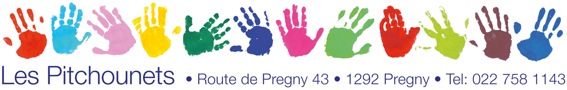 
REGLEMENT 2023	-2024
PRESENTATIONLe Jardin d'Enfants "Les Pitchounets" est constitué en Association dont les membres sont les parents des enfants inscrits dans l’institution. L’Association, créé en 1984, est subventionnée en partie par la Commune de Pregny-Chambésy. Les parents restent membres tant que leur enfant fréquente les "Pitchounets". 

L’institution est gérée par une responsable en collaboration avec le comité.  Ce comité de bénévoles, élu chaque année par l’Assemblée Générale, est composé d’au moins 5 personnes. Il se réunit environ tous les 2 mois pour débattre des points importants de la vie de l’Association. En tant que membres, vous serez invités à participer une fois dans l’année à notre Assemblée Générale. Votre présence est vivement souhaitée afin que nous puissions vous informer du fonctionnement général de l’institution et ainsi connaître votre avis sur les sujets à l’ordre du jour ! Les membres de l'Association et toute autre personne intéressée désirant faire partie du comité peuvent faire acte de candidature auprès du "comité des Pitchounets".  La mission de notre institution est de proposer des activités qui contribuent à l’éveil des enfants. Le jardin d’enfant est souvent une première expérience où l’enfant évolue sans ses parents et fait partie d’un groupe, dans un environnement éducatif organisé et planifié. Le programme d’apprentissage proposé est axé sur le jeu, un besoin essentiel chez les enfants. Des activités, adaptées à la tranche d’âge telles que des séances de jeux, des ateliers d’activités, des lectures de contes, permettent aux enfants de s’épanouir et de se préparer à l’école.La découverte des autres, du monde qui entoure l’enfant, la préparation à l’école et la stimulation de l’autonomie sont les objectifs principaux du jardin d’enfants. Cet apprentissage se fait dans le respect du rythme de chaque enfant.Un des objectifs pédagogiques de l’Association est également d’inclure dans son fonctionnement des enfants ayant des besoins différents (handicap ou troubles du comportement). Avec les valeurs de respect et d'acceptation de la différence, nous considérons que tous les enfants peuvent avoir leur place aux « Pitchounets ».Les « Pitchounets » est encadré par un Réseau de Services Professionnels : Service Santé de l’Enfance et de la Jeunesse (SSEJ), le Service de Psychiatrie de l’Enfant et de l’Adolescent (SPEA), le Service Educatif Itinérant (SEI), le Service Protection des Mineurs, le Service Educatif Itinérant, la Guidance Infantile et le Service d’Autorisation et de Surveillance de l’Accueil de Jour (SASAJ).PersonnelLes enfants sont encadrés par une responsable et une équipe éducative qui comprend :
2 éducatrices, 2 assistantes socio-éducatives et 1 stagiaire. La langue parlée est le français. Les éducatrices peuvent communiquer en anglais avec les parents si besoin.INSCRIPTIONSCritères d’admissionLe jardin d’enfants les Pitchounets s’adresse, dans la mesure des places disponibles, aux enfants de 18 mois (révolus au 1er septembre) à l’âge de la rentrée scolaire. Les priorités suivantes sont appliquées dans l'ordre:enfants des membres actifs du comité depuis au moins un an;frères et sœurs des enfants fréquentant les Pitchounets;enfants des contribuables de la commune ;enfants des autres habitants de la commune (non-contribuables);enfants des habitants hors-commune.Les parents inscrivent leur enfant pour une durée de 10 mois ou jusqu’à la fin de l’année scolaire en cours - renouvelable d'année en année. Les inscriptions sont définitives après le paiement de la cotisation annuelle à l’Association de 
50.- CHF par famille et du premier mois d’écolage. Ce paiement doit intervenir dans les 30 jours qui suivent l’inscription. 

Elle n'est versée qu'une fois par famille même si plusieurs enfants fréquentent l'institution. Lors de l’inscription en cours d’année, elle est versée au moment de l’inscription.
Désistement Les parents s’engagent à inscrire leur enfant pour l’année scolaire. L’écolage perçu d’avance correspond au mois de septembre. Il sera remboursé en cas de désistement avant le 1er juillet. La taxe d’inscription ne sera pas remboursée.En cours d’année l’inscription n'est révocable que par un préavis de 2 mois, signifié par écrit à la responsable.Si le préavis est annoncé moins de 2 mois avant le départ, les frais d’écolage seront dus.

ECOLAGEL'écolage doit être versé, au plus tard à la fin du mois, pour le mois suivant.A partir du deuxième rappel, la facture sera majorée de 20.- frs.Le prix de l'écolage est fixé par mensualité selon le nombre de demi-journées hebdomadaire en fonction du revenu des parents (cf. tableaux ci-dessous). Toute modification de revenus durant l’année doit être communiquée afin de revoir le montant de l’écolage. Lorsque deux enfants de la même famille sont accueillis simultanément, une réduction de 20 % sur le deuxième écolage est accordée, et 30% pour le troisième.Il n'est accordé aucune réduction pour la durée des vacances, ainsi que pour des absences prolongées.Merci de mettre en place un virement mensuel sur le compte de L’Association des Pitchounets
Code IBAN : CH11 0900 0000 1202 4464 0BARÊME ECOLAGE - C O N T R I B U A B L E S  PREGNY-CHAMBESY BARÊME ECOLAGE - NON CONTRIBUABLES ET FONCTIONNAIRES INTERNATIONAUX« Dès le deuxième enfant d’un même groupe familial accueilli au sein du jardin d’enfants, une déduction de 10 % sera accordée sur le montant de l’écolage de chaque enfant.Pour chaque enfant à charge, une déduction supplémentaire de 5 % est ajoutée sur le montant de l’écolage de chaque enfant accueilli. Le nombre d’enfants à charge est basé sur le nombre d’enfants dans le groupe familial retenu par la caisse d’allocation familiale. Le nombre d’enfants est plafonné à quatre. »HorairesUn horaire flexible est proposé. Les enfants de 3 à 4 ans doivent être inscrits idéalement au minimum 4 fois et au maximum 5 fois par semaine.Les enfants de 18 mois à 3 ans doivent être inscrits idéalement au minimum 3 fois et au maximum 4 fois par semaine. Un temps d’accueil peut être prévu selon les besoins de l’enfant après discussion avec l’éducatrice. Le jardin d’enfants est ouvert lundi, mardi, jeudi et vendredi :
de 8h00 à 11h50 et de 13h30 à 17h20.
Le mercredi de 8h00 à 11h50VacancesLes vacances correspondent aux vacances scolaires officielles des écoles du canton de Genève. 
AdaptationL’adaptation est un moment important dans la vie d’un enfant. L’équipe éducative est attentive à ce qu’elle se déroule le mieux possible dans le respect du rythme de chaque enfant. A la rentrée, chaque parent devra être disponible pendant une période d’un minimum de 2 semaines afin que l’enfant vive le mieux possible cette étape.	Pour les nouveaux enfants inscrits, les éducatrices organisent un planning individuel que vous recevrez au mois d’août. La première fois, le parent reste 1 heure avec l’enfant afin de découvrir tranquillement l’environnement du jardin d’enfants. La 2e fois, le parent reste une quinzaine de minute puis va dans le parking après avoir bien expliqué à son enfant qu’il part juste un petit moment. Il revient après 15 minutes ou plus si l’éducatrice voit que l’enfant va bien. Ensuite, nous adaptons, au fur et à mesure, la durée de prise en charge de l’enfant en fonction de ses capacités à se séparer.AssurancesLes enfants doivent être assurés pour les accidents et la responsabilité civile pour être inscrits au jardin d'enfants. Une attestation pour chacune des deux assurances doit être apportée lors de la rentrée scolaire.
MATERIELNous demandons expressément aux parents de:  Marquer les affaires des enfants à leur nom (sacs, vêtements, chaussures...).  Mettre des habits pratiques et adaptés à la météo!  Prévoir des vêtements et des chaussures pratiques (sans lacets) afin de favoriser l'autonomie des enfants et d'aider les professionnels lors des moments de changes et de vestiaire.  Apporter une paire de pantoufles, des habits de rechange et si nécessaire des couches culottes.  Donner un goûter équilibré (sans boisson)
SANTE Les équipes éducatives prennent toutes les mesures d'hygiène nécessaires pour prévenir la propagation des maladies et virus. 

Si l'enfant présente des symptômes pendant qu'il est accueilli aux Pitchounets, il sera demandé aux parents de venir le chercher dans les meilleurs délais. 

Les parents sont instamment priés de ne pas amener leur enfant s'il est fiévreux ou présente tout autre symptôme de maladie. Les maladies contagieuses sont à signaler au plus vite à la responsable (varicelle, scarlatine, conjonctivite, herpès…). L’éducatrice a la possibilité de refuser un enfant présentant des symptômes de maladie.Nous nous réservons le droit de faire signer une décharge pour le retour au jardin d'enfants d'un enfant ayant été accidenté et nécessitant une attention particulière.Les parents sont priés de signaler toute allergie connue de leur enfantEn cas d'urgence, l’éducatrice applique les directives du Service de Santé de la Jeunesse, ainsi que les protocoles de premiers secours. Les parents sont immédiatement avisés. 
COMMUNICATIONSToute communication concernant votre enfant doit être directement transmise à l’éducatrice.Les parents sont tenus d'avertir l’éducatrice: *** lorsque l'enfant est absent (maladie, vacances….) *** lorsqu’une personne étrangère vient chercher leur enfant. Étant entendu, que sous aucun prétexte, nous ne laisserons partir un enfant avec une personne autre que les parents, sans en avoir été avertis préalablement. *** si une situation familiale nécessite une précaution particulière.
SORTIESDes promenades et sorties sont organisées durant l’année. Des dispositions sont prises pour garantir la sécurité des enfants (personnel supplémentaire, véhicules répondant aux normes de sécurité en vigueur….). 
PROTECTION DES DONNEES

Les informations communiquées par la ou les personnes responsables de l’enfant ainsi que les observations faites par l’institution à propos de leur(s) enfant(s) sont soumises à la législation sur la protection des données. Elles ne peuvent être transmises à l’extérieur de l’institution qu’avec leur consentement préalable. Les cas d’urgence, sanitaire notamment, sont réservés. La ou les personnes responsables de l’enfant sont informées que les données anonymisées concernant leur enfant peuvent être utilisées à des fins statistiques par l’Association ou par un organisme dûment mandaté par elle. VIDEOS ET PHOTOSL’équipe éducative peut utiliser du matériel vidéo et des photos à but interne, dans le cadre du projet pédagogique. Sauf demande expresse à l’éducatrice responsable, les parents acceptent cet outil de travail. Aucune photo d’enfant n’est prise en vue de publication sans l’accord préalable des parents.
CONCILIATIONEn cas de litige entre les parents et l’équipe éducative, il incombera au comité de l’Association de servir d’organe de conciliation.RÉSUMÉ DES CONDITIONS DU RÈGLEMENT 2023/2024
Les parents s'engagent à:   Prendre connaissance du présent règlement. 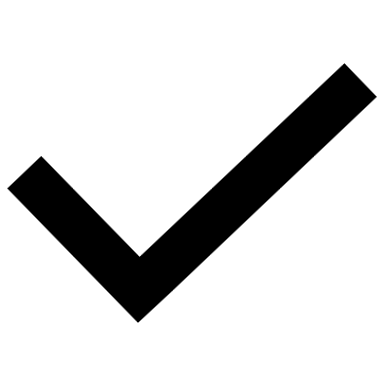  Remplir le formulaire d'inscription et le rendre signé.  Verser les 50.- CHF de cotisation à l’Association ainsi que le premier mois d’écolage dans un délai de 30 jours à partir de la confirmation d'inscription.  Avoir des assurances maladie, accidents et responsabilité civile pour leur enfant.  Respecter les horaires de l'institution.  Rendre le talon du règlement signé Chambésy, février 2023J’ai pris connaissance du règlement que j’accepte. Je m’acquitte aujourd’hui de la taxe d’inscription et du premier mois d’écolage (septembre) dans un délai de 30 jours à partir de la confirmation d'inscription.Je m’engage à prévenir par écrit les Pitchounets immédiatement au cas où je renonce à la place. Je m’acquitterai, selon le règlement en vigueur, de 2 mois d’écolage si mon avis arrive après le 1er juillet de l’année courante.Nom :______________________________________________________________________Chambésy, le ________________________          Signature: ___________________________REVENU ANNUEL NETREVENU ANNUEL NETPRIX MENSUELPRIX MENSUELPRIX MENSUELPRIX MENSUELPRIX MENSUELPRIX DE LA DEMI-JOURNEEen CHFen CHFNOMBRE DE DEMI-JOURNEES PAR SEMAINENOMBRE DE DEMI-JOURNEES PAR SEMAINENOMBRE DE DEMI-JOURNEES PAR SEMAINENOMBRE DE DEMI-JOURNEES PAR SEMAINENOMBRE DE DEMI-JOURNEES PAR SEMAINEPRIX DE LA DEMI-JOURNEEen CHFen CHF12345PRIX DE LA DEMI-JOURNEEAjusqu'à 40'0006412819225632016Bde 40'001 à 50'0007214421628836018Cde 50'001 à 60'0008016024032040020Dde 60'001 à 70'0008817626435244022Ede 70'001 à 80'0009619228838448024Fde 80'001 à 90'00010420831241652026Gde 90'001 à 100'00011222433644856028Hde 100'001 à 110'00012024036048060030Ide 110'001 à 120'00012825638451264032Jde 120'001 à 130'00013627240854468034Kde 130'001 à 140'00014428843257672036Lde 140'001 à 150'00015230445660876038Mde 150'001 à 160'00016032048064080040Nde 160'001 à 170'00016833650467284042Ode 170'001 à 180'00017635252870488044REVENU ANNUEL NETREVENU ANNUEL NETPRIX MENSUELPRIX MENSUELPRIX MENSUELPRIX MENSUELPRIX MENSUELPRIX DE LA DEMI-JOURNEEen CHFen CHFNOMBRE DE DEMI-JOURNEES PAR SEMAINENOMBRE DE DEMI-JOURNEES PAR SEMAINENOMBRE DE DEMI-JOURNEES PAR SEMAINENOMBRE DE DEMI-JOURNEES PAR SEMAINENOMBRE DE DEMI-JOURNEES PAR SEMAINEPRIX DE LA DEMI-JOURNEEen CHFen CHF12345PRIX DE LA DEMI-JOURNEEAjusqu'à 40'0009619228838448024Bde 40'001 à 50'00010420831241652026Cde 50'001 à 60'00011222433644856028Dde 60'001 à 70'00012024036048060030Ede 70'001 à 80'00012825638451264032Fde 80'001 à 90'00013627240854468034Gde 90'001 à 100'00014428843257672036Hde 100'001 à 110'00015230445660876038Ide 110'001 à 120'00016032048064080040Jde 120'001 à 130'00016833650467284042Kde 130'001 à 140'00017635252870488044Lde 140'001 à 150'00018436855273692046Mde 150'001 à 160'00019238457676896048Nde 160'001 à 170'0002004006008001 00050Ode 170'001 à 180'0002084166248321 04052DésignationDésignation                       Nombre d’enfants à charge après déductiondu nombre d’enfants accueillis au Jardin d’Enfants                       Nombre d’enfants à charge après déductiondu nombre d’enfants accueillis au Jardin d’Enfants                       Nombre d’enfants à charge après déductiondu nombre d’enfants accueillis au Jardin d’Enfants                       Nombre d’enfants à charge après déductiondu nombre d’enfants accueillis au Jardin d’Enfants0123 et plusNombre15%10%15%d'enfants210%15%              20 %accueillis320% 25 %au Jardin d’Enfants4 et plus            30 %